Comunicazioni della F.I.G.C.Comunicazioni della L.N.D.Comunicazioni del Comitato RegionaleConsiglio DirettivoSegreteriaPer tutte le comunicazioni con la Segreteria del Calcio a Cinque - richieste di variazione gara comprese - è attiva la casella e-mail c5marche@lnd.it; si raccomandano le Società di utilizzare la casella e-mail comunicata all'atto dell'iscrizione per ogni tipo di comunicazione verso il Comitato Regionale Marche. PRONTO AIA CALCIO A CINQUE334 3038327FINALI GIOVANILI 2017/2018Le Società che volessero organizzare le Finali Giovanili di Calcio a Cinque il 14 ed il 15 aprile 2018 sono pregate di presentare la propria candidatura a mezzo e-mail (c5marche@lnd.it).ISCRIZIONI TORNEI CALCIO A CINQUE PRIMAVERILISi comunica che sono aperte le iscrizioni ai seguenti Tornei riservati alle squadre che non hanno avuto accesso ai Quarti di Finale dei rispettivi campionati:Torneo Primavera C5 FemminileTorneo Primavera C5 JunioresTorneo Primavera C5 AllieviTorneo Primavera C5 GiovanissimiLe richieste di iscrizione, DA EFFETTUARSI ESCLUSIVAMENTE CON MODALITÀ ON LINE, dovranno essere trasmesse a mezzo firma elettronica, entro e non oltre il giorno:GIOVEDI' 29 MARZO 2018, ORE 19:00Per procedere all'iscrizione si ricorda alle Società di seguire l’“applicazione guidata richiesta iscrizioni” all’interno del menu "Iscrizioni regionali e provinciali" all'interno dell'area società nel portale www.lnd.it.Si fa presente inoltre il termine del 29 marzo p.v. non sarà derogabile, pertanto si sollecitano tutte le Società ad ottemperare alle iscrizioni entro tale scadenza. I Tornei avranno inizio SABATO 7 APRILE p.v.CampionatiCALCIO A CINQUE SERIE C2VARIAZIONI AL PROGRAMMA GAREGIRONE "A"IX^ GIORNATA RITORNOLa gara ATL URBINO C5 1999 – AUDAX 1970 S.ANGELO sarà disputata MERCOLEDI’ 07/03/2018 alle ore 21:30, stesso campo.REGIONALE CALCIO A 5 FEMMINILEVARIAZIONI AL PROGRAMMA GAREOTTAVI DI FINALEGARA DI RITORNOLa gara CANTINE RIUNITE CSI – HELVIA RECINA FUTSAL RECA sarà disputata SABATO 10/03/2018 alle ore 17:00, stesso campo.REGIONALE JUNIORES CALCIO A 5VARIAZIONI AL PROGRAMMA GAREGIRONE "GOLD"IX^ GIORNATALa gara AMICI DEL CENTROSOCIO SP. – CALCIO A 5 CORINALDO sarà disputata LUNEDI’ 12/03/2018 alle ore 16:30, stesso campo.GIOVANISSIMI C5 REG. MASCHILIVARIAZIONI AL PROGRAMMA GAREGIRONE "A"IX^ GIORNATA RITORNOLa gara AMICI DEL CENTROSOCIO SP. – AMICI DEL CENTROSOCIO sq.B sarà disputata SABATO 10/03/2018 alle ore 15:00, stesso campo.GIRONE "B"VIII^ GIORNATA RITORNOLa gara FUTSAL FBC – FUTSAL ASKL sarà disputata VENERDI’ 09/03/2018 alle ore 19:00, Tensostruttura Via Rossini di MONTECOSARO.Pubblicato in Ancona ed affisso all’albo del C.R. M. il 05/03/2018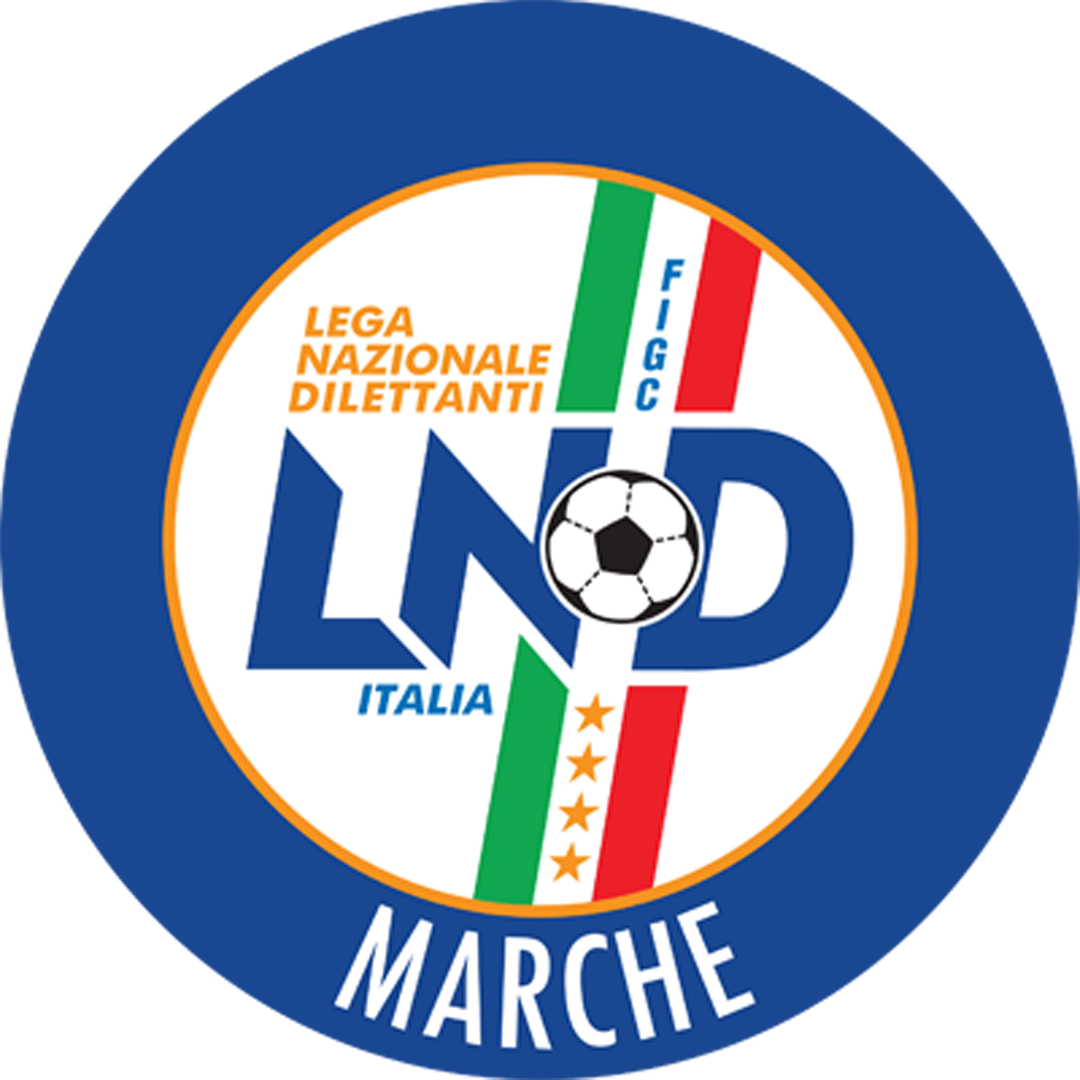 Federazione Italiana Giuoco CalcioLega Nazionale DilettantiComitato Regionale MarcheVia Schiavoni, snc - 60131 ANCONACENTRALINO: 071 285601 - FAX: 071 28560403sito internet: www.lnd.ite-mail: c5marche@lnd.it – pec: marche@pec.figcmarche.itStagione Sportiva 2017/2018Stagione Sportiva 2017/2018Comunicato Ufficiale N° 91 del 05/03/2018CALCIO A CINQUEComunicato Ufficiale N° 91 del 05/03/2018CALCIO A CINQUE Il Responsabile Regionale Calcio a Cinque(Marco Capretti)Il Presidente(Paolo Cellini)